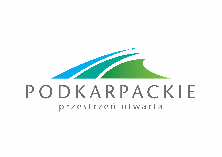 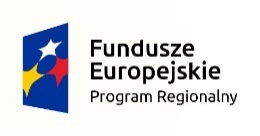 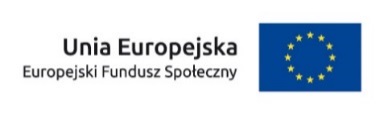 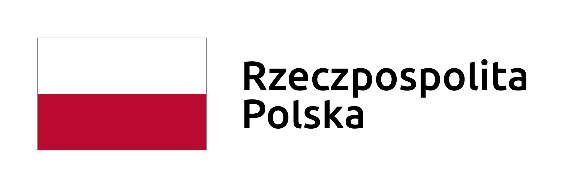 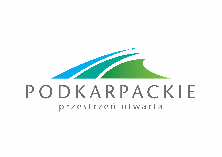 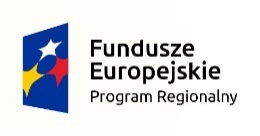 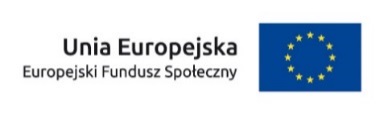 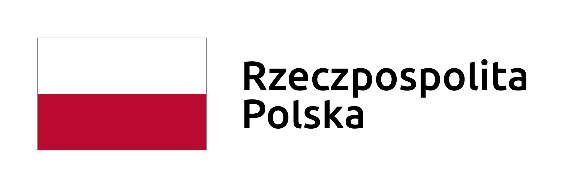 OświadczenieOświadczam, iż jestem osobą samodzielnie prowadzącą gospodarstwo domowe.……………………………………………………
(miejscowość, data, podpis Uczestnika